Food Diary	Daily Calorie Goal  	Date Meal	Food / Drink		# of ServingsServing SizeProtein (g)Carbs (g)Sugar (g)Fat (g)CaloriesDate Meal	Food / Drink		# of ServingsServing SizeProtein   Carbs	Sugar	Fat	CaloriesDate Meal	Food / Drink		# of ServingsServing SizeProtein   Carbs	Sugar	Fat	Calories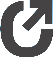 DAILY TOTALSDAILY TOTALSDAILY TOTALSDAILY TOTALSDAILY TOTALSDAILY TOTALSDAILY TOTALSDAILY TOTALSDAILY TOTALS